Edubus(zpráva)8. listopadu 2021 k nám přijel Edubus.V Edubusu byli pánové Jirka a Dušan.Edubus vypadal jako autobus, ale vevnitř připomínal učebnu na robotiku. Pouštěli nám prezentaci. Lýbylo se mi jak jsme malovali čáry pro ozoboty. Napsal jsem to 12.listopadu. 2021. Antonín zoubek.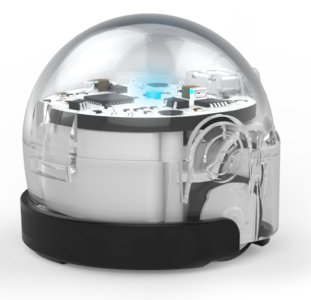 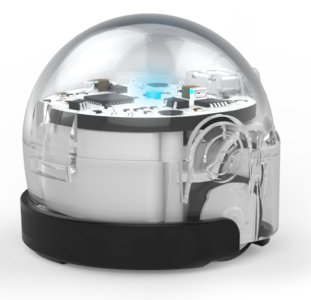 